Sommerfest i Højeruplund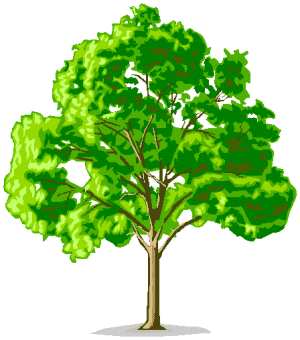 Lørdag d. 14.6.2014 indbyder Stevns Folkedansere for 40-tyvende gang til en dejlig dag i den skønne park ved Stevns Klint. Programmet er som sædvanligt, men vi prøver at få lidt underholdning om eftermiddagen.Program:Der er samling på parkeringspladsen kl. 13.45.Kl. 14.00  går vi i samlet trop til festpladsen i skoven. Vi har musik og vores majstang i spidsen.Formanden byder velkommen Majstangen rejses Fællesdanse. Mortens Polka- Familiesekstur og Tossemarens ToturMåske underholdning Opvisninger af tilmeldte hold afbrudt af fællesdanse og kaffepause.Kl. ca. 17.30 dansen slutter og vi kører til Erikstruphallen og spiser og har en legestue indtil ca. 21.30 hvor vi serverer en kop the/kaffe (Tag lige kop og tallerken med). Kl. ca. 19.00 – ca. 21.30 bal i Erikstruphallen.Deltagelse i stævnet er ganske gratis. Du skal dog påregne en parkeringsafgift på 30 kr. i Højeruplund.Deltagelse i Erikstruphallen koster 40 kr. incl. Kaffe. Du skal selv medbringe borde, stole, mad og drikke. Der vil blive solgt amerikansk lotteri med gode gevinster. I tilfælde af regn afholdes festen i Erikstruphallen, Kronhøjvej 4 i Store - Heddinge.Ønsker du flere oplysninger ring/mail til Jonna .56578074-20432652-jonna4672@gmail.comHilsen Stevns Folkedansere.	Tilmelding sendes til : Jonna Christensen, Toften 6,  4672 Klippinge  eller mail: jonna4672@gmail.com.Senest 20.5.2014Forening:…………………………………………………………………………………………………………………………………..Tilmelder antal dansere til stævnet……….Tilmelder antal spillemænd til …………  De er meget velkomne.Vi vil gerne have ca. tilmelding til aftenarrangementet, men det er i orden at komme selv om, man ikke er tilmeldt. Antal til aftenarrangement: ca. ……………………..Foreningen medbringer………… fane Vi ønsker at danse:……………………………………………………………………………………………….. nr. i 358……………………………………………………………………………………………………………………nr. i 358……………………………………………………………………………………………………………………nr. i 358…………………………………………………………………………………………………………………...nr. i 358……………………………………………………………………………………………………………………nr. i 358…………………Vi påregner at skulle danse 4 danse, men hvis en af dansene bruges til ind/uddansning bruges 5. (Max 1o - 12 min.)  Prøv om i nogenlunde kan holde tiden. Hvis andet aftal med Jonna Foreningens egne spillemænd spiller alene til holdet.    Ja       nej      (sæt x)Er der et bestemt tidspunkt holdet vil danse på……………………………….Kontaktperson……………………………………………. Evt.mail………………………………….. tlf………………………..